Kommunstyrelsens sammanträde 2021-06-21:E3: Fråga om hantering av övervältringskostnaderVänsterpartiet anser att staten ska ta det ekonomiska ansvaret för personlig assistans, när staten inte tar detta ansvar behöver dock kommunen se till att individer inte faller mellan stolarna utan får den hjälp de har rätt till för att leva ett självständigt liv. Vänsterpartiet har bidragit till att Sociala omsorgsnämnden har fått utökad budgetram, bland annat genom beslut om extra medel till välfärden. Därför har Vänsterpartiet inget alternativt förslag i detta ärende. Däremot vill vi påtala vikten av att det budgetuppdrag som givits Kommunstyrelsen på Vänsterpartiets initiativ, om att utreda en volymkompensationsmodell för Sociala omsorgsnämnden och för Individ- och familjeomsorgsnämnden, slutförs så att Borås Stads socialtjänst ges rimliga och långsiktiga förutsättningar att bedriva sin verksamhet.För Vänsterpartiet i KommunstyrelsenIda Legnemark och Stefan Lindborg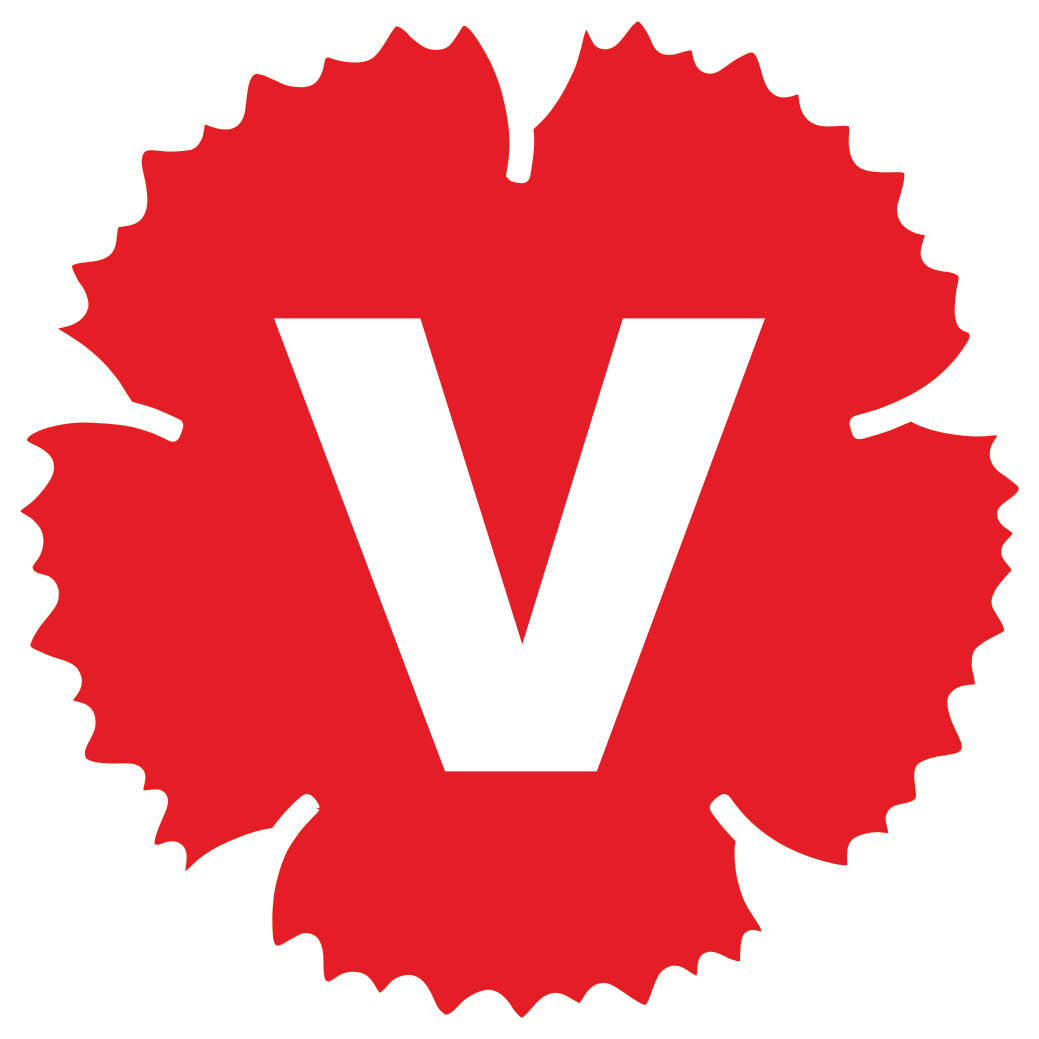 